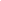 Call to order PledgesRoll callWelcome new members	!BirthdaysBirthdaysReportsMinutes from previous meetingTreasurer’s reportOld businessVirtual 4-H Citizenship SeminarRiding lessonsNew businessNewsletter highlightsGG4H Meeting Locations/Times-continue Fridays at fairgrounds? Switch back to Mondays? Communication Days (Date to be announced)Committee Meetings/Updates-AmyField Trip Ideas:Lessons or workshops at CRE this spring?GG4H leadership Training (4/10/21 3:15 pm at CRE)GG4H-Equine First Aid Workshop on the Ground Workshop (4/10/21 4:00pm at CRE)Any other/interest ideas for club tripsCommunity Service ideas:4-H food driveEarth day cleanupEagle MountFundaisers ideas:Postpone Butter Braid fundraiser?Recreational Committee ideas:GG4H Welcome to Summer Potluck & Meeting at CRE (Games? Workshops?) Possible dates June 5th or 6th, June 11th ???Email Amy with any questionsContinue to work on project books (goal is 7 activities each year)Any other new business?Adjournment